КПК с оздоровлением:  Теория и методика преподавания физики в школе:  базовый уровень31.01.24 – 16.02.24г.  ИРОК, (очная) 120ч.ДПП ПК «ФОРМИРОВАНИЕ ПРОФЕССИОНАЛЬНЫХ ОБРАЗОВАТЕЛЬНЫХ КЛАСТЕРОВ И ПОВЫШЕНИЕ КАЧЕСТВА ОБРАЗОВАНИЯ В ПРОФИЛЬНЫХ КЛАССАХ»Уважаемые коллеги! В рамках реализации «ПЛАНА МЕРОПРИЯТИЙ ПО РЕАЛИЗАЦИИ ИНЖЕНЕРНОГО ОБРАЗОВАНИЯ В КЕМЕРОВСКОЙ ОБЛАСТИ-КУЗБАССЕ» для учителей физики, математики и информатики, работающих в 10-11 профильных предпрофессиональных инженерных классах, с 31 января по 16 февраля 2024 ГОУ ДПО «Институт развития образования Кузбасса» планирует проведение ДПП ПК «ФОРМИРОВАНИЕ ПРОФЕССИОНАЛЬНЫХ ОБРАЗОВАТЕЛЬНЫХ КЛАСТЕРОВ И ПОВЫШЕНИЕ КАЧЕСТВА ОБРАЗОВАНИЯ В ПРОФИЛЬНЫХ КЛАССАХ» на 120 часов в очной форме для 25 слушателей.В ходе проведения курсов будут рассмотрены общие вопросы осуществления урочной и внеурочной деятельности, дополнительного образования в ходе реализации программ профильного предпрофессионального инженерного класса, в том числе: составление банка заданий инженерной направленности, выработка методики проведения лабораторных работ, организации проектно-исследовательской деятельности обучающихся этих классов и многое другое.Обучение на курсах, проживание в общежитии, питание, лечение в профилактории осуществляется за счет средств государственного задания ИРО Кузбасса (БЕСПЛАТНОЕ).Коллеги, внесите, пожалуйста, свои данные для регистрации обучения на курсах в таблицу.- для учителей физики (максимальное количество – 9 педагогов): https://disk.yandex.ru/i/zVg4_7I2Y5yw1g .Региональный этап всероссийской олимпиады школьников09.01.2024 стартует региональный этап ВсОШ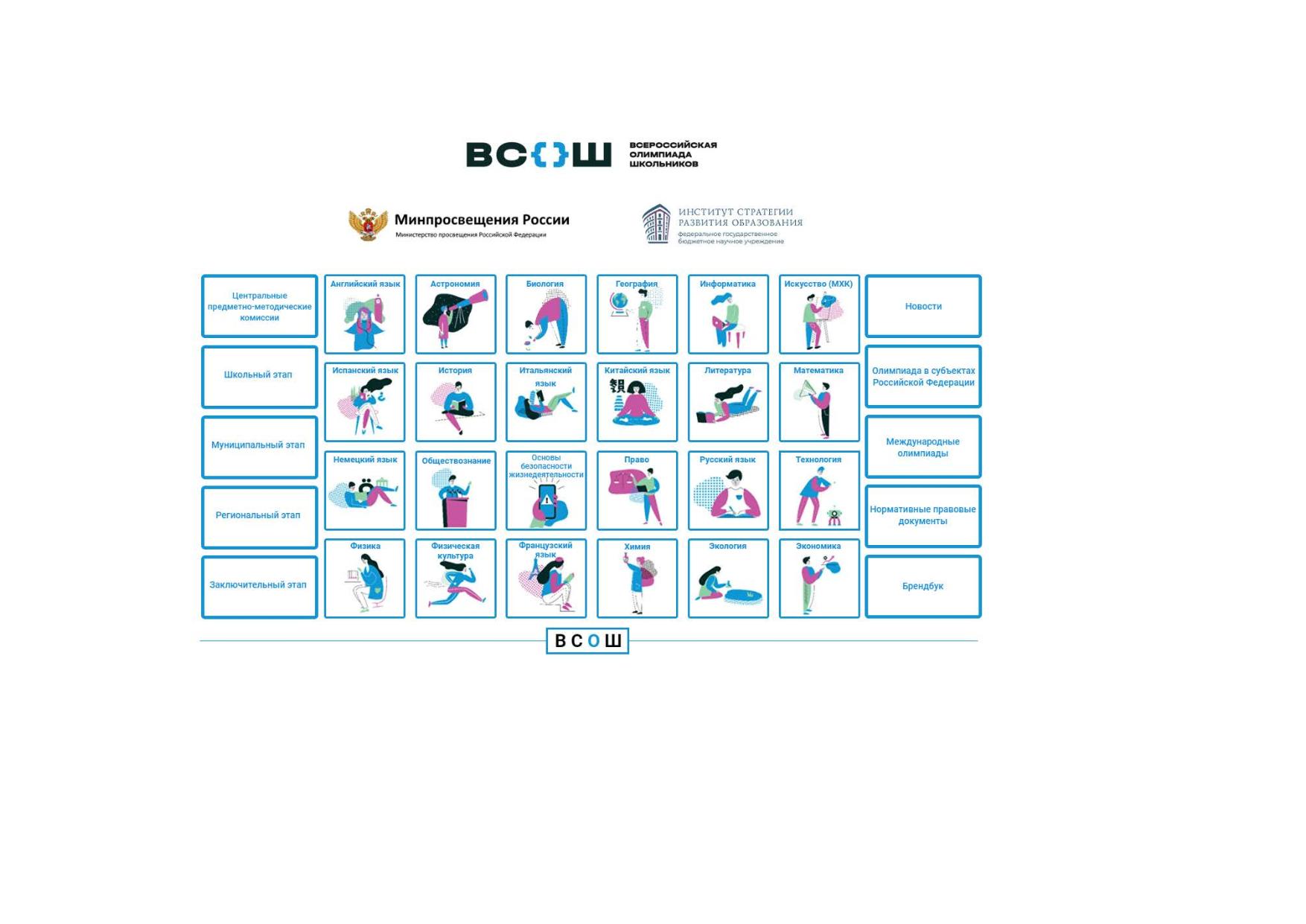 С 10 января по 29 февраля во всех субъектах Российской Федерации будет проходить региональный этап всероссийской олимпиады школьников 2023/24 учебного года. Участникам олимпиады предстоит продемонстрировать свои знания по 24 предметам. В этом году в олимпиаде примут участие обучающиеся из 89 субъектов Российской Федерации и федеральной территории «Сириус».Задания для олимпиады разработаны центральными предметно-методическими комиссиями и едины для всех российских школьников.По ряду общеобразовательных предметов региональный этап проходит два дня и включает выполнение не только теоретических, но и практических заданий, предполагающих решение в том числе экспериментальных задач.В целях оказания консультационной помощи организаторам, жюри и апелляционным комиссиям по вопросам организации и проведения регионального этапа всероссийской олимпиады школьников 2023/24 учебного года представителями центральных предметно-методических комиссий были проведены вебинары по 24 предметам. Записи вебинаров, презентации к ним, а также Требования и Инструкции доступны на сайте ВсОШ на портале «Единое содержание общего образования» https://vserosolimp.edsoo.ru/region_way)СправочноСроки и график проведения регионального этапа всероссийской олимпиады школьников в 2023/24 учебном году утверждены приказом Минпросвещения России № 804 от 30 октября 2023 г.Всероссийская олимпиада школьников проводится ежегодно по 24 предметам с 1 сентября по 30 июня. Она включает четыре этапа: школьный, муниципальный, региональный и заключительный. Дипломы победителей и призеров олимпиады действуют в течение четырех лет и дают право поступления в любой российский вуз без экзаменов по соответствующему профилю.Победители и призеры заключительного этапа всероссийской олимпиады школьников становятся участниками учебно-тренировочных и установочных сборов по подготовке и формированию сборных команд Российской Федерации для участия в международных олимпиадах.Результаты юргинских школьников муниципального и школьного этапа ВсОШ можно посмотреть на сайте Управления образованием Администрации г.Юргиhttps://uobrazyurga.kuz-edu.ru/index.php?id=42846 Муниципальный этап всероссийской олимпиады школьниковШкольный этап всероссийской олимпиады школьников Функциональная грамотностьВ конце декабря 2023 года прошёл семинар «Формирование и оценка функциональной грамотности». (ФГБНУ «Институт стратегии развития образования»)Формирование функциональной грамотности в системе общего образования обучающихся является одним из приоритетных направлений государственной образовательной политики. На семинаре рассмотрены вопросы педагогических подходов при формировании функциональной грамотности, интеграции классно-урочной и внеурочной деятельности, современной литературы как ресурса формирования функциональной грамотности и многое другое.На семи мастерских практиков и ученых «Трансфер дидактических решений по функциональной грамотности» представлены практики по всем направлениям функциональной грамотности. В обсуждении примет участие команда федеральных экспертов-сотрудников ФГБНУ «ИСРО» под руководством Ковалевой Галины Сергеевны, заведующим центром оценки качества образования, к. пед. н.«Авторский проектный конструктор по развитию функциональной грамотности школьников». 17.01 В 15.00 мск.https://www.yaklass.ru/webinars/new/avtorskij-proektnyj-konstruktor-po-razvitiyu-funkcionalnoj-gramotnosti-shkolniko?mindbox-message-key=-1125407323608547328&mindbox-click-id=64840257-b540-4ba4-9804-50ebc7636c4d&utm_source=mindbox&utm_medium=email&utm_campaign=2024-01-16-t-web1701-anonsЧто общего у функциональной грамотности и проектной деятельности? Проблема! Создание любого проекта направлено на решение проблемы. А для этого нужны навыки решения жизненных задач — функциональная грамотность.

В ходе эфира эксперт поделится опытом разработки авторского проектного конструктора и его апробации в регионе на курсах для учителей разных предметных областей, включая начальную школу. Конструктор состоит из 6 колод карточек (в соответствии с компонентами функциональной грамотности), в сочетании которых должна быть предложена проектная идея. 

Вебинар практико-ориентированный, участники прямого эфира смогут попробовать себя в роли проектантов и «забрать» идею для создания своих заданий, которые можно использовать на уроках и во внеурочной деятельности как альтернативу обычным заданиям на развитие функциональной грамотности.

Спикер: Наталья Ивановна Кривых, кандидат педагогических наук, заместитель директора дирекции образовательных программ проектного офиса «Платформа», г. Астрахань.
Презентация спикера (скачать)Электронный бан к заданий для оценки функциональной грамотности https://fg.resh.edu.ru/